Voorstelling AC ’t Lokaal is een activiteitencentrum gesteund vanuit OPVT Min en Beschut Wonen Min vzw.  Het is in het jaar 2000 opgericht met als doel cliënten vanuit deze 2 organisaties een zinvolle dagbesteding te geven.  In de loop der jaren zijn we uitgegroeid naar een dagcentrum waar een brede waaier van activiteiten aangeboden worden, zowel individueel als in groep, waaruit de cliënten een keuze kunnen maken en hierin zoveel mogelijk in ondersteund en begeleid worden.  ’t Lokaal is hiermee ook geen eindpunt voor iedereen maar kan terug een begin zijn voor verdere werkervaringen.De werking van ’t Lokaal, die hieronder wordt toegelicht, is ontstaan uit een intense samenwerking tussen een team van orthopedagogen, ergotherapeuten, maar ook door overleg met de administratieve hulp, klusjesman, alsook met stagiaires. Ook de persoonlijkheden van alle verschillende collega’s en jarenlange tradities en ervaringen geven kleur aan de werking van AC ’t Lokaal. De visie wordt dan ook jaar na jaar meer uitgesproken en sterker onderbouwd, ook dankzij voortdurende vorming, bijscholing, reflectie en inzet van het gehele team.
Op deze manier trachten we een zo goed mogelijke invulling te geven aan ons activiteitencentrum, waar cliënten vaak binnen een verplicht karakter over de vloer komen. VisieDoel van de behandelingEen volwaardige participatie aan de maatschappij is het ultieme doel  bij het behandelen van forensische cliënten, waarbij de mogelijkheid hebben tot het kunnen uitvoeren van betekenisvolle activiteiten een belangrijke voorwaarde is om deze re-integratie tot een goed einde te brengen. Bovendien kan het aangaan van betekenisvolle activiteiten antisociaal en crimineel gedrag verminderen. Een verplicht forensisch zorg - en behandelprogramma evalueert voortdurend de hulpvraag van de cliënt maar heeft ook aandacht voor het managen van risico’s, zowel voor de persoon als voor zijn omgeving. De unieke uitdaging waar therapeuten werkend binnen dit domein mee geconfronteerd worden is bijgevolg tweezijdig. Men tracht enerzijds steeds cliënten te engageren in voor hen betekenisvolle activiteiten. Anderzijds, omwille van de complexe psychische problematiek en het immer aanwezige gevaar op risicogedrag is dit niet altijd mogelijk. Sommige activiteiten zijn te hoog gegrepen of zijn niet voldoende veilig om uit te voeren. Een behoorlijk niveau van flexibiliteit en creativiteit zijn aldus noodzakelijk om met de vaak beperkte middelen en mogelijkheden die er zijn toch volwaardig engagement mogelijk te maken.De forensische cliëntDe mens biedt door middel van handelingen een adaptieve respons aan de specifieke uitdagingen die de omgeving op dat moment biedt. Vanuit dit proces van zelforganisatie ontstaat een vaardigheid die de persoon in de toekomst kan gebruiken bij het aangaan van nieuwe, onbekende uitdagingen. Binnen de forensische doelgroep is deze adaptieve respons of strategie niet voldoende adequaat, waarbij ongepast gedrag gesteld wordt dat zich kan vertalen in crimineel gedrag. Er worden voor forensische cliënten verschillende risicofactoren beschreven die het bereiken of onderhouden van een verrijkt, actief en gebalanceerd handelen bemoeilijken, met een verminderd gevoel van welzijn en mogelijk herval in negatief gedrag tot gevolg. In het bijzonder zijn er tekorten in de sensorimotorische, cognitieve en/of psychosociale vaardigheden. Ook een tijdelijke of aanhoudende deprivatie van belangrijke activiteiten kan de participatie aan de gemeenschap bemoeilijken. Activiteiten die de innerlijke behoeftes van een individu niet weten te bevredigen kunnen een gevoel van machteloosheid, frustratie en een verlies van controle of vervreemding van de gemeenschap of van zichzelf tot gevolg hebben. Tot slot kan gesteld worden dat er bij de forensische cliënt vaak een verstoorde balans is tussen gewenste en actuele participatie. Ervaring van de dagbestedingDe meerderheid van cliënten trachten zich in te zetten in positieve en betekenisvolle activiteiten, wat voldoening geeft en de gezondheid bevordert. Het engageren in activiteiten voorziet een individu van consistent gebruik van tijd, het brengt structuur, het stimuleert het ontwikkelen van vaardigheden, het gevoel van zelfwaarde en socialisatie5. Bovendien helpt het ook een identiteit en een actief handelend leven te creëren6. Wel moet de nuance gemaakt worden dat cliënten deelnemen aan activiteiten enkel en alleen om de tijd te doden of voorbij te laten gaan of enkel om te bewijzen aan autoriteiten, begeleiding en justitie hoe goed ze het doen. Hun motivatie is omwille van het verplichte karakter, vaak een complex gegeven.Activiteiten worden als betekenisvol beschouwd wanneer men er therapeutisch voordeel uit kan halen, wanneer ze aansluiten op de interesses van de cliënten6  en wanneer ze de mogelijkheid bieden om sociale contacten te leggen, vaardigheden te ontwikkelen en om een verbinding te maken met de buitenwereld. Cliënten worden graag meer betrokken in het nemen van beslissingen in hun zorgtraject, en bovendien worden activiteiten die men uit eigen initiatief uitvoert als meer betekenisvol ervaren7. In het bijzonder wordt het bevorderen van zelfredzaamheid en rehabilitatie gericht op arbeid sterk gewaardeerd, wat voornamelijk kan verklaard worden door de normaliserende impact van arbeid op het leven van een forensische cliënt . Een werkomgeving biedt een context waarbinnen cliënten meer zelfvertrouwen, motivatie en een gevoel van voldoening vertonen. Het spreekt voor zich dat ook de financiële vergoeding een sterke motivationele factor is.Men moet zich er bewust van zijn dat er vaak een discrepantie bestaat tussen de cliënten hun perceptie van de uitvoering van activiteiten en tussen die van de begeleiding. Wat voor begeleiding betekenisvolle activiteiten zijn, worden door de cliënten mogelijk niet als dusdanig ervaren. Daarnaast kan ook de levensgeschiedenis, zeg maar de rugzak die elke cliënt met zich meedraagt, de algemene tevredenheid en de beleving van de dagbesteding in zowel de positieve alsook de negatieve zin kleuren. Missie ’t LOKAAL: 3  pijlersDoor middel van dialoog tussen deelnemer en begeleider komen we tot een zinvolle dagtaak, om zo (meer) zelfstandigheid op verschillende vlakken te bekomen. Door meer actieve participatie komen we tot resocialisatie en rehabilitatie dat streeft naar een zo best mogelijke re-integratie in de maatschappij.Vanuit deze beknopte theoretische visie trachten wij een antwoord te bieden via onze werking om te komen tot participatie aan de maatschappij. We kunnen dit binnen onze werking opdelen in drie pijlers: Zelfstandigheid, dialoog, en een gestructureerde zinvolle dagbesteding. ZelfstandigheidWe streven naar een zo groot mogelijke zelfstandigheid van onze cliënten. Ze bepalen samen met de begeleiding de koers die ze willen nemen. Binnen de therapeutische relatie staan respect, gelijkwaardigheid, betrokkenheid, verbinding, wederkerigheid, openheid en vertrouwen dan ook centraal. Dit zijn voor ons de basisvoorwaarden om een veilige therapeutische relatie te bewerkstelligen. Een dergelijke relatie moet de kwaliteit van de hulpverlening waarborgen en kan machtsverhoudingen laten verdwijnen. We creëren een klimaat waarin leren met elkaar en leren van elkaar waargemaakt wordt.
Om zelfstandigheid te bevorderen gaan we steeds uit van de krachten en beschermende factoren van onze cliënten, in plaats van de focus te leggen op de beperkingen. Dankzij dit proces van empowerment krijgen de cliënten greep op hun eigen situatie en hun eigen omgeving,  dit via het verwerven van controle, het aanscherpen van kritisch bewustzijn en het stimuleren van participatie. DialoogVanuit gesprek, overleg en ontmoeting krijgt de gehele dagbesteding binnen ‘t Lokaal vorm. Deze dialoog gebeurt zowel met de cliënt, alsook met de omgeving.In het individueel werken met de cliënt is het in het bijzonder de taak van de hulpverlener om de handelingsidentiteit van zijn cliënt te bepalen. Wat doet hij graag/niet graag, hoe zag zijn dagbesteding er uit voorafgaand aan de opname en hoe ziet ze er momenteel uit, zijn enkele vragen waarop men een antwoord tracht te vinden. Ook waar de cliënt naartoe wil werken staat centraal. Een grondige activiteitenanalyse maakt ook deel uit van de behandeling, waarbij niet enkel naar de uitvoering maar ook naar de subjectieve ervaring van de uitvoering van activiteiten gepeild wordt. Ook de activiteiten die niet kunnen uitgevoerd worden mogen niet over het hoofd gezien worden, gezien dit heel wat frustraties met zich kan meebrengen die de ervaring van de gehele dagbesteding kunnen kleuren. Vervolgens is het vaak nodig om naast de cliënt ook zijn omgeving (begeleiding) te bevragen gezien de perceptie van de activiteiten vaak verschillend is. Dialoog met de instanties Beschut Wonen MIN en OPVT MIN zijn aldus essentieel. We trachten dit te bevorderen door regelmatig overleg te plegen met de betreffende mentoren, het hanteren van actieschema’s die beschikbaar zijn voor beide partijen, en via zorgtafel en zorgplanbesprekingen. Naast dialoog met de behandelaars, wordt er vanuit het Lokaal hard gewerkt aan het uitbreiden van externe contacten, dit om verschillende redenen. Externe contacten verhogen kansen tot participatie, zorgen voor een afzet voor ons Soepfabriekske en creëren mogelijkheden voor het ontvangen van arbeidsmatige opdrachten.Zo werken wij samen met volgende organisaties:Buurtcentrum CortinaBuurthuis  De BuurtDistrict HobokenBuurthuis Costa Sint-AndriesWijkcomité WillibrordusBuurtsport AntwerpenPsylos/Psylos AntwerpenTroubleyn/AngelosOKRADC BilzenhofPSC Open HuisATLAS en Inburgering AntwerpenWingerdbloeiWerkhuizen Min’t Soepfabriekske is binnen ’t Lokaal een zeer belangrijke activiteit, niet alleen omdat hierbij verschillende vaardigheden kunnen aangeleerd worden, maar ook omdat dit een belangrijke bron van inkomsten is. Meer en meer hebben we oog voor het kostenplaatje voor onze werking, en trachten we de beschikbare middelen zo goed mogelijk in te zetten.Gestructureerde zinvolle dagbestedingWe streven naar een verrijkt en gevarieerd therapeutisch aanbod opdat cliënten hun interesses kunnen aftasten en hier zo veel mogelijk (therapeutisch) voordeel kunnen uithalen. We trachten de controle van zijn behandeling deels bij de cliënt te leggen door verschillende soorten activiteiten aan te bieden en de keuzemogelijkheden te vergroten. Op deze manier willen we ook het verplichte aspect van de behandeling naar de achtergrond schuiven en het accent op “kunnen” en “mogen” leggen, eerder dan op het “moeten”. We gaan op zoek naar activiteiten die op maat zijn, zodat de persoon voor hem betekenisvolle activiteiten kan uitvoeren die passen binnen het kader van risicomanagement vs. gepaste zorg, waarbij de hiervoor besproken risicofactoren zo goed mogelijk weggewerkt of gecompenseerd worden. Cliënten moeten zich vanuit het aanbod binnen en buiten de instelling kunnen ontplooien, waarbij ze zo zelfstandig mogelijk leren functioneren binnen de maatschappij, met oog op re-integratie en participatie. De kanttekening moet wel gemaakt worden, dat het in realiteit onmogelijk is om het aanbod volledig op maat af te stemmen voor elke cliënt. Vaak hebben activiteiten plaats in groep en moet er consensus gevonden worden over welke activiteiten binnen het aanbod verwerkt worden. Het uittekenen van de gehele werking is aldus een complexe taak. Er wordt voortdurend gezocht naar activiteiten die door de persoon zowel als de begeleiding als betekenisvol ervaren worden, waarbij elke cliënt een zo individueel en uniek mogelijk traject uitgestippeld krijgt.Er wordt op regelmatige basis een gesprek gepland met attitudelijst of activiteitenevaluatie  om te peilen naar tevredenheid en om indien nodig  bij te sturen.’t Soepfabriekske is binnen ’t Lokaal een zeer belangrijke activiteit, niet alleen omdat hierbij verschillende vaardigheden kunnen aangeleerd worden, maar ook omdat dit een belangrijke bron van inkomsten is. Meer en meer hebben we oog voor het kostenplaatje voor onze werking, en trachten we de beschikbare middelen zo goed mogelijk in te zetten.Gemiddeld aanwezig per maand t.o. aantal 2014-2015Uit bovenstaande tabel kunnen we besluiten dat gemiddeld 56 personen hebben deelgenomen aan de activiteiten van ’t lokaal.  We kunnen dan ook vaststellen dat we ongeveer gelijk zitten zoals vorig jaar.  Toen kwamen we op een gemiddelde van 57 personen. Over een heel jaar gezien zijn we het drukst bezocht geweest in de maanden maart, april, juli en september.  Gemiddeld aantal deelnemers per dag 2015Bekijken we de aanwezigheden per dag, dan komen we aan een hoogst gemiddelde aantal van 38,06 personen.  Uit onderstaande grafiek blijkt dat dit jaar maandag, de dag van de week is dat de meeste cliënten naar ’t lokaal zijn gekomen.  Vorig jaar was donderdag dan weer de dag met het hoogst aantal aanwezigen.  Wat wel onveranderd blijft is dat op dinsdag en vrijdag het minst aantal personen komen.  Op dinsdagnamiddag zijn we dan ook gesloten wat resulteert naar een laag gemiddelde.Aanwezigheden in de voormiddagAls we de bezetting dan bekijken naar voor- en namiddag, kunnen we besluiten dat meer gasten deelnemen in de voormiddag.  Op maandag- en donderdagvoormiddag komen het meest aantal gasten naar het lokaal met een gemiddelde van ongeveer 21 deelnemers.  Een maandag valt na een weekend en dan hebben gasten vaak nood aan sociale contacten en een andere daginvulling.Aanwezigheden in de namiddagWe merken een daling op ten opzichte van vorig jaar.  Het verschil in aantal deelnemers tussen voor en namiddag wordt steeds groter.  Meer en meer cliënten verkiezen eerder om een voormiddag naar ’t Lokaal te komen dan in de namiddag.Maandag scoort het hoogste doordat de activiteit ‘sjoelen’ bij onze cliënten als zeer aangenaam wordt ervaren. (zie afdeling ontspanning)Dinsdag is het lokaal gesloten wat resulteert in een zeer lage bezetting in de namiddag. Af en toe in het jaar is er toch een uitstap of feest dat op dinsdagnamiddag doorgaat. Een vrijdag scoort ook heel laag doordat velen het weekend inzetten of naar de Moskee gaan. Bijkomende cijfers Verloop van deelnemersIn 2015 zijn er 27 nieuwe inschrijvingen geweest.  Daarvan zijn 3 cliënten aangemeld via Forensische Outreach of justitie.  De grootste groep van 54 deelnemers kwamen al in 2014 naar ’t Lokaal.  In totaal komen we op 81 cliënten die deelgenomen hebben aan activiteiten.  LeeftijdDe grootste groep van onze deelnemers bevinden zich in de leeftijdsgroep van 40 tot 49 jaar.DiagnoseIn bovenstaande tabel zien we dat de grootste groep van hoofddiagnoses zich manifesteert binnen schizofrenie en andere psychische stoornissen (psychotische stoornis, paranoïde stoornis…).  Als tweede grootste groep is een persoonlijkheidsstoornis vastgesteld. % bezetting per afdelingWij bieden binnen ons activiteitencentrum een waaier van activiteiten waarin elke deelnemer inspraak heeft in zijn eigen activiteitenplanning.  Wekelijks komen dezelfde activiteiten aan bod om een duidelijke structuur te geven aan onze cliënten.  Al verschillende jaren zijn de activiteiten opgesplitst binnen 5 afdelingen: arbeidszorg, vorming, sport, kunstatelier en ontspanning.  Elk jaar is het een uitdaging om hier projecten en nieuwe activiteiten in aan te bieden. Vorig jaar zagen we een mooie verdeling binnen onderstaande grafiek.  Dit jaar zien we een daling bij de afdeling vorming en sport.  We hebben dit jaar veel geïnvesteerd in sport maar het blijft een uitdaging om deze pijler sterker te promoten bij onze cliënten  Een actievere levensstijl leidt namelijk tot een betere fysieke en geestelijke levenskwaliteit. Positief is wel dat de afdeling arbeidzorg in percentage gestegen is met 3% tov vorig jaar.  Het netwerken in de buurt heeft gezorgd dat we meer externe opdrachten kregen.  Wat ook een uitdaging blijft naar volgend jaar toe.De afdeling kunstatelier blijft elk jaar stijgen.  In 2014 zaten we aan 26% en dit jaar aan een totaal van 32%.  Stilaan vormen er zich plannen om het kunstatelier dat zo in trek is bij onze deelnemers, om te vormen naar specifieke ateliers.  Zo kunnen we meer evolueren van een ‘crea-atelier’ naar echte kunst.  We noemen het al kunstatelier maar vaak beperkt de inhoud zich tot crea-activiteiten.In de volgende twee grafieken ziet u ons aanbod opgedeeld per dagdeel.  In de voormiddag zien we een verhoging van arbeidszorg en kunstatelier.  In de namiddag nemen vooral deelnemers deel aan kunstatelier en ontspanningactiviteiten. Met de ontspanningsactiviteiten in de namiddag creëren we ook een iets rustigere sfeer.  We bieden dan ook meer activiteiten aan die zich buiten het ’t Lokaal bevinden zoals sport, sjoelbakken, flyeropdrachten, enz% bezetting per afdeling ArbeidszorgOnze belangrijkste troef binnen arbeidzorg is ons Soepfabriekse.  Wij kopen groenten aan en verwerken deze tot een heerlijke soep die we verkopen aan vaste klanten en particulieren.  Gemiddeld ongeveer een 400l soep per maand.  We bereiden ook verschillende maaltijden die we aan een democratische prijs verkopen.De afdeling Werkhuizen Min is enorm verminderd wat een spijtige zaak is maar waar we weinig invloed op hebben. Hierdoor proberen we de afdeling externe opdrachten te vergroten door meer opdrachten van buitenaf binnen te krijgen van stad Antwerpen en andere lokale organisaties.  We zien toch al een lichte stijging wat wil zeggen dat we op de goede weg zijn.Op het vlak van klusjes zien we een stijging met 5% ten opzichte van vorig jaar door de schilderwerken op de benedenverdieping.  Onze hele benedenverdieping heeft een nieuwe frisse kleur gekregen wat de gezelligheid en werksfeer ten goede beïnvloedt. KunstatelierWij bieden binnen kunstatelier zowel individueel aan als in groep aan.  In groep komt de opdracht van de begeleiding en blijft de begeleiding tot de activiteit afgerond is.  Bij individueel kunstatelier is het de gast zelf die zoekt naar een opdracht waarbij hij regelmatig gestuurd wordt door de begeleiding.  Elk jaar stijgt het aantal deelnemers binnen kunstatelier individueel.  Waarschijnlijk omdat ze dan een zekere vrijheid behouden tijdens de activiteit.  Maar we merken ook dat gasten hieraan deelnemen die ergens anders moeilijk een aansluiting vinden en hiervoor kiezen.  De grote groep kiest dit wel bewust omwille van rust, dezelfde handelingen kunnen uitvoeren of die minder graag in groep werken.Het kaarsenatelier blijft beperkt maar we blijven zoeken naar een grotere afzetmarkt om deze activiteit meer te kunnen aanbieden per week.  Het proces en afgewerkt resultaat spreekt enorm aan bij de gasten die hieraan deelnemen.  Dit jaar verkochten we bijvoorbeeld in een winkeltje in Berchem en op de kerstmarkt in de buurt.    VormingWe bieden op verschillende vlakken vorming aan in ons activiteitencentrum.  We geven kookles in groep, bespreken de actualiteit van de dag, en trachten hen rond computergebruik dingen bij te leren.  Computer is enorm populair bij onze cliënten met vooral muziek beluisteren, facebook en email als belangrijkste interesses. In 2015 zien we voor het eerst een daling bij het koken.  Dit is te verklaren door de sociale restaurants in de buurt die aan een lage prijs een lekkere en uitgebreide maaltijd aanbieden waardoor vooral gasten vanuit BW Min daar hun maaltijd nuttigen.  SportWij bieden meerdere soorten sport aan.  Wandelen bieden we 2 x/week aan en de andere sporten 1x/week.  We stippelen heel afwisselende wandelingen uit naar verscheidene Antwerpse natuurgebieden en wijken in de stad.  Zaalsport is beurtelings basketbal of voetbal, dat doorgaat in de sporthal van Park Spoor Noord, om zo een grotere groep gasten van ’t lokaal te bereiken.  Netbal wordt samen gespeeld met Open Huis PSC, een organisatie uit de buurt.  Zo kunnen we elke week een 2-tal matches spelen.  Fitness gaat door in de mooie  fitnesszaal in PVT Min. We begeleiden alle sporten zelf.We nemen ook deel aan Psylos activiteiten ongeveer 1 keer per maand verspreid over gans Vlaanderen.   OntspanningOnder de afdeling ontspanning is ‘naar de markt gaan’ de meest gegeerde activiteit.  Deze activiteit gaat elke week door op woensdagvoormiddag.  Ontmoeting en sociale contacten zijn belangrijke doelstellingen naar verdere integratie in de maatschappij.  Ook sjoelen is een activiteit dat heel wat deelnemers trekt.  Doorheen het jaar organiseren we ook feesten zoals een BBQ, een jaarlijkse vakantie, een quiz, gezelschapspelen, buitenactiviteiten, film, enz Realisaties 2015SchilderwerkenNa de vernieuwing van onze keuken hebben we onze ruimtes op de benedenverdieping een nieuw laagje verf gegeven.  Met dank aan onze deelnemers heeft het opnieuw een fris uiterlijk gekregen wat het aangenamer en gezelliger maakt om hier te vertoeven en te werken.PsylosWe zijn meer en meer betrokken bij de werking van deze organisatie door deelname aan vergaderingen en vormingen.  Dit resulteert in nieuwe sportdagen en activiteiten waar we zoveel mogelijk aan meedoen, met succes.  Zo konden we al verschillende keren een beker mee naar huis nemen.Via Psylos zijn we ook kunnen starten met een project ‘Stap je mee?’   Tijdens onze wandelingen konden we meten hoeveel stappen we deden en dit opbouwen.  Na een aantal weken zagen de gasten hun eigen evolutie.Productie koekjeDoor middel van brainstorming zijn we ertoe gekomen om een vergaderkoekje te gaan produceren.  Veel opzoekingswerk en het uitproberen van verschillende recepten heeft ons tot 1 koekje gebracht.  Een deel van onze deelnemers heeft het recept en het bakproces alvast onder de knie wat een mooi resultaat oplevert.  Verscheidene koekjes zijn al verkocht.KaarsenatelierWegens de stijging van het aantal deelnemers voor deze activiteit werd onze ruimte van het kaarsenatelier te klein en zijn we verhuisd naar een grotere ruimte.  Deze reorganisatie heeft een positieve invloed op onze deelnemers en de activiteit zelf.  Zo verkopen we nu een aantal kaarsen in blik in Talent in de buurt, een winkeltje en Berchem.We recycleren nu ook meer kaarsenresten dan vroeger door een warme oproep in de buurt en bij de kerkfabriek.  Zo beperken we onze productiekosten en geven we kaarsen een tweede leven.ArbeidzorgOp het gebied van arbeidszorg hebben we een goed jaar achter de rug.  We hebben meer externe opdachten mogen uitvoeren dan vorig jaar.  Met dank aan WGC ’t Spoor konden we een aantal weken flyeren over heel Borgerhout.  En via SEN vzw hebben we voor een eerste maal een studiedag met broodjes kunnen voorzien met bediening, afwas en opruim erbij.  Een boeiende en succesrijke ervaring zowel voor ons als begeleiding als voor onze deelnemers.‘t SoepfabriekseOnze soeprecepten bestaan al zo lang het ’t lokaal geopend is.  Het was dan ook tijd om eens nieuwe recepten uit te proberen.  Na brainstormen, opzoekingswerk, uittesten en proeven zijn we dit jaar een paar smaakmakers rijker. Doelstellingen 2016Jobcoaching’t Lokaal gaat vanaf 2016 een belangrijke rol spelen in het op weg helpen van onze deelnemers naar vrijwilligerswerk en arbeidszorg.  Onze ergotherapeut Stijn zal het aanspreekpunt worden voor onze cliënten en mentoren vanuit BW Min en PVT Min.  In het begin zal vooral vorming en netwerking van belang zijn.. De ultieme uitdaging van deze job zal zijn om betaalde jobs te creëren zonder beroep te moeten doen op andere organisaties.KunstatelierWe hebben plannen om ons kunstatelier te hervormen zowel de werking als de indeling van de ruimtes.  Zo willen we van een groeps- en individueel kunstatelier naar specifieke ateliers zoals kleiatelier, schildersatelier, tekenatelier, fotografie, houtatelier, ect .  We gaan onze ideeën wisselen met andere organisaties in Antwerpen die op deze manier al werken en gaan onze deelnemers hun mening bevragen.  Via individuele gesprekken willen we ook hun wensen en interesses horen.  SportOnze sportactiviteiten zijn een must om onze deelnemers in beweging te krijgen en te houden.  Een wisselend aanbod en wedstrijdmomenten geven een extra motivatie om hieraan deel te nemen, vandaar dat we ons via Psylos ook in de voetbalcompetitie ( regio Oost-Vlaanderen) ingeschreven hebben.Structurele veranderingenNu alle verbouwingen en schilderwerken achter de rug zijn, is ook onze vloerbekleding aan vervanging toe.ArbeidszorgWe zijn steeds op zoek naar opdrachten gezien de therapeutische effectiviteit en de grote vraag bij onze deelnemers.  We blijven ons hier dan ook volop voor inzetten.KaarsenatelierOns kaarsenatelier groeit stilaan  maar we blijven zoeken naar een grotere afzetmarkt om deze activiteit meer rendabel te maken.  We gaan ook organisaties en mensen in de  buurt aanzetten hun oude kaarsen binnen te brengen om te  recycleren.  ContactgegevensActiviteitencentrum ’t LokaalPastorijstraat 372060 Antwerpen0491/563990lokaal@beschutwonenmin.beVerantwoordelijke 	Rudy WoutersCoördinator 	Leen BulteelBegeleiders	Tine Mortelmans	Stijn Machiels	Leen Bulteel	Hanne Allaerts	Wannes Vereycken	Veerle LuytsKlusjesman 	Wannes VereyckenAdministratie	An VrielynckxAANTAL DEELNEMERSAANTAL DEELNEMERSNieuwe cliënten in 201527waarvan extern 3Oude cliënten in 201554TOTAAL81LEEFTIJDLEEFTIJD18-29j1130-39j2040-49j2450-59j2260-69j370-<701TOTAAL81HOOFDDIAGNOSEHOOFDDIAGNOSESchiz. en psychotische stoornissen38Stemmingsstoornissen2Middelen gerelateerde stoornissen14Persoonlijkheidsstoornissen17Andere stoornissen10Geen stoornis/ handicap0onbekend0TOTAAL 81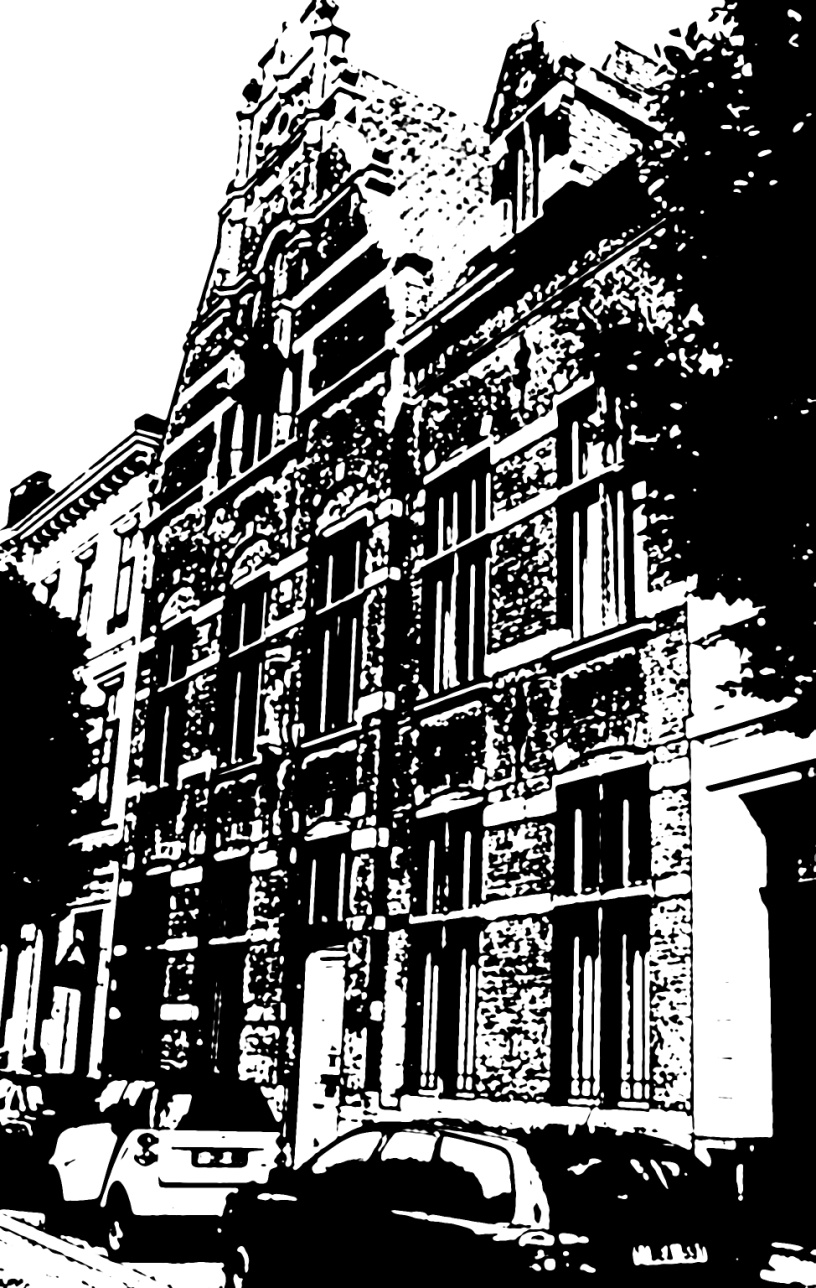 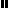 